ALIFA , CPA, MICB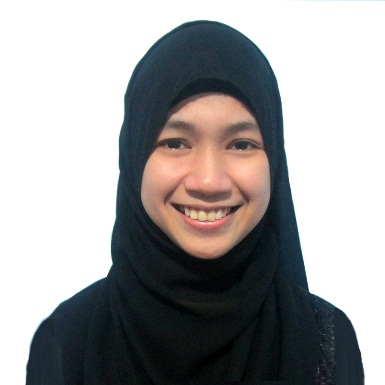 ALIFA.325338@2freemail.com 	OBJECTIVETo utilize my knowledge and skills in the best probable way to grow my career beyond my limits.EDUCATIONEligibility: Member of Institute of Certified Bookkeepers (MICB) March 2016 to presentNational Institute of Accounting Technician Iligan City, Philippines Eligibility: Certified Public Accountant (Licensed) October 2015 to presentProfessional Regulation Commission Cagayan De Oro City, Philippines Tertiary		Bachelor of Science in AccountancyMindanao State University - Main		 	  	College of Business Administration and Accountancy	  		  	Marawi City, Philippines				April 14, 2015				Department Service AwardeeSecondary		Mindanao State University 			  	Institute of Science Education - Science High School				Marawi City, Philippines			  	March 27, 2010Elementary		Marawi Central Elementary Pilot School (MCEPS)			  	Marawi City, Philippines			  	March 24, 2006			  	ValedictorianSKILLSGood in oral and written communications in English languageExpert in Microsoft Office (Word, Excel, and PowerPoint)Excellent Accounting KnowledgeAbility to Analyze Quantitative DataProactive Problem SolverGood team playerFast learnerAbility to work under pressureSound knowledge in accounting software such as Quickbooks, Peachtree, and Tally.WORK EXPERIENCESantos Cua Accounting, Auditing and Consulting Firm2F Ruby Bldg., Tiano-Mabini St., Cagayan de Oro CityOn-the-Job TraineeNovember 7, 2015 – April 28, 2016Duties and Responsibilities:Reviewed and scrutinized various financial statements as first line reviewerPrepared unaccompanied the financial statement of a clientParticipated in preparing a feasibility study for a hotel and casino business ventureHelped in preparing tax returnsParticipated in field works and performed internal auditAssisted senior auditor in all phases of external and internal auditReviewed notes to FS if they conform with IFRS requirementsReviewed petty cash disbursement vouchersPrepared a summary of daily sales and daily purchases of a clientACHIEVEMENTS/AWARDS RECEIVEDDepartment Service Awardee50th Commencement Exercises (SY 2014-2015)Mindanao State University – Main CampusMarawi City, Philippines1st Placer in Cup 2Practical Accounting II and Management Advisory Services23rd Annual Regional ConventionCagayan de Oro City, Philippines1st Placer in Cup 5All Board Subjects23rd Annual Regional ConventionCagayan de Oro City, Philippines1st Placer in Cup 3Audit Theory
13th Regional Midyear ConventionCagayan de Oro City, Philippines1st Placer in Cup 2 Management Advisory Services
Accountancy Week 2014Academic Complex, College of Law, MSU, Marawi City, PhilippinesCommendation for Academic ExcellenceDean’s Honors Lister2011 Crème de la CrèmeDimaporo Gymnasium, MSU, Marawi City, PhilippinesAFFILIATIONSMember Philippine Association of Islamic Accountants (PAIA)July 2016 to presentMember Philippine Institute of Certified Public Accountants (PICPA)December 2015 to presentVice President for Audit Junior Philippine Institute of Accountants (JPIA), MSU Main Local ChapterSchool Year 2013 – 2014SEMINARS ATTENDEDIntroduction to BenchmarkingInstitute of Management Accountants (IMA)Hilton Hotel, Doha, QatarNovember 26, 2016Advanced Excel TrainingPhilippine Institute of Certified Public Accountants (Qatar Chapter)La Cigale Hotel, Doha, QatarNovember 16, 2016Joint Induction and LaunchingPhilippine Association of Islamic AccountantsMallberry Suites, Cagayan de Oro City, PhilippinesJuly 17, 2016Seminar/Workshop on Zakat and AwqafPhilippine Association of Islamic AccountantsMallberry Suites, Cagayan de Oro City, PhilippinesJuly 15-16, 2016